CURRICULUM VITAE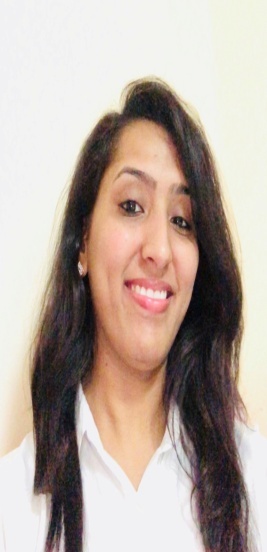 HINA Physiotherapist (BPT,MIAP)DHA Eligibility C/o- +971 501685421						hina.379361@2freemail.com OBJECTIVE : I am seeking for an opportunity providing a highly motivated, progressive, friendly environment, which expands my knowledge and skills.CAREER OVERVIEW: A physiotherapy professional with more than 3 years of quality experience as a Clinical Physiotherapist at Spinex, Ghod-dod road, Surat,India. 7 months quality experience as a Physiotherapist at Tri Star Hospital, Surat, India.  5 months experience as a physiotherapist at nishra pain clinic,surat,india.EDUCATION :PREVIOUS EXPERIENCE :RUBY HALL CLINIC, PUNE. (Completed 1 month internship)Pad. Dr. D. Y. PATIL COLLEGE OF PHYSIOTHERAPY, PIMPIRI, PUNE. (Completed 5 months internship)SPINEX.TRI STAR HOSPITAL. NISHRA PAIN CLINICPROFESSIONAL EXPERIENCE :	Physiotherapist1st Sep.2016- 15st Jan.2017                                                                                                 Nishra Pain Clinic (India)Providing a high standard of physiotherapy service to patients to identify the physical problemsAssisting patients with joint and spinal problems using Manual & Electrotherapy, therapeutic exercise as well as other apparatus for quick healing of patients.Helping patients' rehabilitation following accidents, injury and strokesSupervising physiotherapy assistantsDiscuss and communicate the problems,needs and rogression of patient with incharge and other health care professionals.		Physiotherapist1st Feb.2016- 31st Aug.2016 Tri Star Hospital (India)Providing a high standard of physiotherapy service to patients to identify the physical problemsRehabilitating very ill patientsWriting case notes and reportsDevelop and review treatment programmes,along with patients themselves,that encourage exercise and movement by the use of a range of techniques.Assist patients with joint and spinal problems,including following surgery( cardiac,TKR,THR etc.)Help patients’s rehabilitation following accidents,injury and strokes;Assist in the supervision and education of student and junior physiotherapists and physiotherapy support workers;Educate patients and their carers about how to prevent and/or improve conditions;Providing  education and advice about exercise and movement.	Physiotherapist29th Aug. 2012- 15th Dec. 2015                                                                                                 SPINEX (Spine care international)(India)*Providing a high standard of physiotherapy service to patients to identify the physical problems*Assisting patients with joint and spinal problems using Manual & Electrotherapy, therapeutic exercise as well as other apparatus for quick healing of patients*Developing & reviewing treatment programs*Helping patients' rehabilitation following accidents, injury and strokesSupervising physiotherapy assistants.*Educating and advising patients and their careers about how to prevent and/or improve conditions*Keeping up to date with new techniques and technologies available for treating patients*Liaising with other healthcare personnel to supply and receive relevant information about the background and progress of patients, as well as referring patients who require other specific medical attention.Plan effective follow up program for patients.To treat post operative outdoor patients.Active involvement in the camps,awareness programs and educational sessions arranged by the centre.EXTRA CURRICULAR ACTIVITIES ATTENTED :Aerobics/ Group Fitness Instructor Training, India (Feb, 2015)Kinesio Taping Technique course, India (June, 2012)Mulligan concept, India (Oct, 2011)49th Annual conference of IAP, Delhi, India.UNDER GRADUATE PROJECT :FINAL YEAR PROJECTUpper limb co-ordination in healthy elders using - Upper extremity Functional Index.INTERNSHIPPROJECTImmediate effect of Sub- occipital muscle inhibition technique release short Hamstring SyndromePERSONAL PROFILE:Sex: FemaleMarital Status: Married Nationality: IndianLanguages known: English, Hindi, Gujarati, Marathi.Date of Birth: 17/02/1989DECLARATION:I hereby declare that the above mentioned details are true to the best of my knowledge and I bear the responsibility for the correctness for these particulars.EXAMINATIONBOARD/ UNIVERSITYINSTITUTEYEAR OF PASSINGPERCENTAGE    B.P.T1st year B.P.T2nd year B.P.T3rd year B.P.T4th year B.P.TPad. Dr. D. Y. PATIL DEEMED UNIVERSITY, PUNEPad. Dr. D. Y. PATIL COLLEGE OF PHYSIOTHERAPY, PIMPIRI, PUNE, MAHARASHTRA,INDIA 200820092010201152.66%62.33%55.60%68.12%H.S.C.GANDHINAGAR GUJARATST.XAVIER’S,SURAT200754%S.S.C.GANDHINAGAR GUJARATLOURDES CONVENT,SURAT200579.43%